СОВЕТ МОГОЧИНСКОГО СЕЛЬСКОГО ПОСЕЛЕНИЯМОЛЧАНОВСКИЙ РАЙОН, ТОМСКАЯ ОБЛАСТЬРЕШЕНИЕ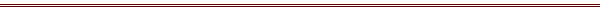   27 июля 2017 года                                                                                               № 150с. МогочиноО внесении изменений и дополненийв генеральный план и правила землепользованияи застройки Могочинского сельского поселения Молчановского района Томской областиВ соответствии с Градостроительным кодексом РФ, Федеральным законом "Об общих принципах организации местного самоуправления в Российской Федерации", Уставом Могочинского сельского поселения Молчановского района Томской области, Решением Совета Могочинского сельского поселения Молчановского района Томской области № 50 от 29.11.2013 г. «Об утверждении Генерального плана Муниципального образования «Могочинское сельское поселение»Совет Могочинского сельского поселения РЕШИЛ:Внести изменения в  генеральный план и правила землепользования и застройки Могочинского сельского поселения Молчановского района Томской области согласно приложению.Опубликовать настоящее решение в официальном печатном издании «Информационный бюллетень» и разместить на официальном сайте муниципального образования «Могочинское сельское поселение» в сети «Интернет» по адресу http://www.mogochino.ru.Контроль над исполнением настоящего решения возложить на контрольно-правовой комитет Совета Могочинского сельского поселения.Настоящее Решение вступает в силу со дня принятия.Председатель Совета Могочинского сельского поселения, Глава Могочинского сельского поселения			      А.В. Детлукова Приложение к решению Совета Могочинского сельского поселения от 27.07.2017 № 150Изменения в генеральный плана и правил землепользования и застройки Могочинского сельского поселения Молчановского района Томской областиВ пункте 1 статьи 11 слова ", в том числе путем выкупа," исключить.В абзаце 2 пункта 5 статьи 11 слова ", в том числе путем выкупа," исключить.В абзаце 9 пункта 6 статьи 13 слова ", в том числе путем выкупа" исключить.В абзаце 3 пункта 4 статьи 17 слова ", в том числе путем выкупа," исключить.В абзаце 5 пункта 8 статьи 18 слова ", в том числе путем выкупа," исключить.В пункте 1 статьи 33 слова ", в том числе путем выкупа" исключить.В абзаце 1 пункта 1 статьи 33 слова ", в том числе путем выкупа" исключить.В пункте 1 статьи 33 слова ", в том числе путем выкупа" исключить.